    Envio do formulário:eDOC (obrigatório para servidores da Câmara dos Deputados): tramitar para COPOS.UT          Google Formulários (para os demais alunos): acessar o formulário em https://forms.gle/MRKnQ4U9irqH2MAD8 e fazer upload no campo solicitado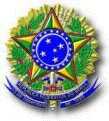 CÂMARA DOS DEPUTADOSCENTRO DE FORMAÇÃO, TREINAMENTO E APERFEIÇOAMENTOPÓS-GRADUAÇÃO STRICTO SENSUCÂMARA DOS DEPUTADOSCENTRO DE FORMAÇÃO, TREINAMENTO E APERFEIÇOAMENTOPÓS-GRADUAÇÃO STRICTO SENSUCÂMARA DOS DEPUTADOSCENTRO DE FORMAÇÃO, TREINAMENTO E APERFEIÇOAMENTOPÓS-GRADUAÇÃO STRICTO SENSUCÂMARA DOS DEPUTADOSCENTRO DE FORMAÇÃO, TREINAMENTO E APERFEIÇOAMENTOPÓS-GRADUAÇÃO STRICTO SENSUCÂMARA DOS DEPUTADOSCENTRO DE FORMAÇÃO, TREINAMENTO E APERFEIÇOAMENTOPÓS-GRADUAÇÃO STRICTO SENSU20212º PERÍODO LETIVOMESTRADO PROFISSIONAL EM PODER LEGISLATIVOREQUERIMENTO DE MATRÍCULA – ALUNO ESPECIAL MESTRADO PROFISSIONAL EM PODER LEGISLATIVOREQUERIMENTO DE MATRÍCULA – ALUNO ESPECIAL MESTRADO PROFISSIONAL EM PODER LEGISLATIVOREQUERIMENTO DE MATRÍCULA – ALUNO ESPECIAL MESTRADO PROFISSIONAL EM PODER LEGISLATIVOREQUERIMENTO DE MATRÍCULA – ALUNO ESPECIAL MESTRADO PROFISSIONAL EM PODER LEGISLATIVOREQUERIMENTO DE MATRÍCULA – ALUNO ESPECIAL MESTRADO PROFISSIONAL EM PODER LEGISLATIVOREQUERIMENTO DE MATRÍCULA – ALUNO ESPECIAL MESTRADO PROFISSIONAL EM PODER LEGISLATIVOREQUERIMENTO DE MATRÍCULA – ALUNO ESPECIAL MESTRADO PROFISSIONAL EM PODER LEGISLATIVOREQUERIMENTO DE MATRÍCULA – ALUNO ESPECIAL MESTRADO PROFISSIONAL EM PODER LEGISLATIVOREQUERIMENTO DE MATRÍCULA – ALUNO ESPECIAL Requerente:Requerente:Requerente:Requerente:Requerente:Requerente:Requerente:Requerente:Requerente:CPF:CPF:CPF:CPF:Telefones ce contato:Telefones ce contato:Telefones ce contato:Telefones ce contato:Telefones ce contato:Assinale abaixo a(s) disciplina(s) em que você vai se matricular:Assinale abaixo a(s) disciplina(s) em que você vai se matricular:Assinale abaixo a(s) disciplina(s) em que você vai se matricular:Assinale abaixo a(s) disciplina(s) em que você vai se matricular:Assinale abaixo a(s) disciplina(s) em que você vai se matricular:Assinale abaixo a(s) disciplina(s) em que você vai se matricular:Assinale abaixo a(s) disciplina(s) em que você vai se matricular:Assinale abaixo a(s) disciplina(s) em que você vai se matricular:Assinale abaixo a(s) disciplina(s) em que você vai se matricular:Democracia Digital e LegislativoDemocracia Digital e LegislativoDemocracia Digital e LegislativoTeoria dos Jogos em Ciência PolíticaTeoria dos Jogos em Ciência PolíticaGênero, Poder e Representação PolíticaGênero, Poder e Representação PolíticaGênero, Poder e Representação PolíticaTeorias da Democracia e RepresentaçãoTeorias da Democracia e RepresentaçãoLegislativo e Avaliação de Políticas PúblicasLegislativo e Avaliação de Políticas PúblicasLegislativo e Avaliação de Políticas PúblicasTópicos Especiais em Política Institucional do Poder LegislativoTópicos Especiais em Política Institucional do Poder LegislativoMétodos Inferenciais Avançados em Pesquisas LegislativasMétodos Inferenciais Avançados em Pesquisas LegislativasMétodos Inferenciais Avançados em Pesquisas LegislativasTópicos Especiais em Processos Políticos do Poder LegislativoTópicos Especiais em Processos Políticos do Poder LegislativoOrganização e Processos Legislativos ComparadosOrganização e Processos Legislativos ComparadosOrganização e Processos Legislativos ComparadosAo requerer minha matrícula na(s) disciplina(s) acima indicada(s), declaro:Ao requerer minha matrícula na(s) disciplina(s) acima indicada(s), declaro:que tenho disponibilidade de tempo para cursar a(s) disciplina(s) como aluno especial.que estou quite com minhas obrigações junto à justiça eleitoral.que estou quite com minhas obrigações militares (para homens até 45 anos de idade).que já cursei disciplina(s) como aluno especial do Mestrado Profissional em Poder Legislativo.Atenção: os documentos originais e os comprovantes de regularidade eleitoral e militar deverão ser apresentados quando requeridos pela Coordenação do Programa de Pós-Graduação do Cefor.Atenção: os documentos originais e os comprovantes de regularidade eleitoral e militar deverão ser apresentados quando requeridos pela Coordenação do Programa de Pós-Graduação do Cefor.Atenção: os documentos originais e os comprovantes de regularidade eleitoral e militar deverão ser apresentados quando requeridos pela Coordenação do Programa de Pós-Graduação do Cefor.Assinatura do requerente:Assinatura do requerente:Assinatura do diretor do órgão ou chefe de gabinete (para servidores da Câmara dos Deputados):Assinatura do diretor do órgão ou chefe de gabinete (para servidores da Câmara dos Deputados):Ponto (para servidores da Câmara dos Deputados):Data:Nome:Ponto: